CONSELHO DE CENTROC  O  N  V  O  C  A  Ç  Ã  O(APENAS PARA CONSELHEIROS E CONSELHEIRAS)Em conformidade ao Regimento Geral da UFERSA, art. 177º, §1º e §2º, a Diretora do Centro Multidisciplinar de Angicos, na qualidade de Presidente do Conselho de Centro - CMA convoca todos os membros do referido Conselho a se fazerem presentes à 10ª Reunião Extraordinária do Conselho de Centro - CMA de 2023 no presente exercício, com data, local e horário abaixo especificado, e seguindo a seguinte pauta: 1º PONTO – Apreciação e deliberação sobre aproveitamento de concurso do edital 025/2022, para provimento da vaga do DCH com vistas à substituição da vaga (0853041) do professor Carmelindo Rodrigues da Silva;2º PONTO – Apreciação e deliberação sobre processo de afastamento – DENGE;3º PONTO – Apreciação e deliberação sobre processo de redistribuição de Vanessa Freire Paiva de Freitas, conforme processo nº 23091.019980/2023-41.Data: 15 de dezembro de 2023 (sexta-feira)Local: Remotamente em uma Sala virtual do Google MeetHorário: 11h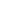 